МИНИСТЕРСТВО ОБРАЗОВАНИЯ И НАУКИ ДОНЕЦКОЙ НАРОДНОЙ РЕСПУБЛИКИГОСУДАРСТВЕННОЕ ОБРАЗОВАТЕЛЬНОЕ УЧРЕЖДЕНИЕ ВЫСШЕГО ПРОФЕССИОНАЛЬНОГО ОБРАЗОВАНИЯ «ДОНБАССКАЯ ЮРИДИЧЕСКАЯ АКАДЕМИЯ»ФЕДЕРАЛЬНОЕ ГОСУДАРСТВЕННОЕ БЮДЖЕТНОЕ ОБРАЗОВАТЕЛЬНОЕ УЧРЕЖДЕНИЕ ВЫСШЕГО ОБРАЗОВАНИЯ «ЮГО-ЗАПАДНЫЙ ГОСУДАРСТВЕННЫЙ УНИВЕРСИТЕТ», Г. КУРСК (РФ)ЧАСТНОЕ ОБРАЗОВАТЕЛЬНОЕ УЧРЕЖДЕНИЕ ВЫСШЕГО ПРОФЕССИОНАЛЬНОГО ОБРАЗОВАНИЯ «РЕГИОНАЛЬНЫЙ ОТКРЫТЫЙ СОЦИАЛЬНЫЙ ИНСТИТУТ», Г. КУРСК (РФ)ГОСУДАРСТВЕННОЕ АВТОНОМНОЕ УЧРЕЖДЕНИЕ ВЫСШЕГО ОБРАЗОВАНИЯ «НЕВИННОМЫССКИЙ ГОСУДАРСТВЕННЫЙ ГУМАНИТАРНО-ТЕХНИЧЕСКИЙ ИНСТИТУТ» Г. НЕВИННОМЫССК  (РФ)ГОСУДАРСТВЕННОЕ УЧРЕЖДЕНИЕ «ИНСТИТУТ ЭКОНОМИЧЕСКИХ ИССЛЕДОВАНИЙ»  Г.ДОНЕЦК 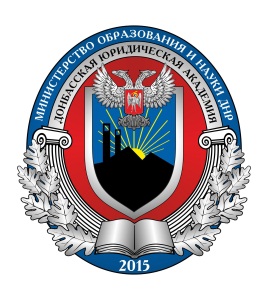 III Международная научно-практическая конференция«Актуальные проблемы правового, экономического и социально-психологического знания: теория и практика»16 мая 2019 годаг. ДонецкУважаемые коллеги!Организационный комитет информирует Вас, что 16 мая 2019 года в Донбасской юридической академии состоится международная научно-практическая конференция «Актуальные проблемы правового, экономического и социально-психологического  знания: теория и практика»К участию в работе международной конференции приглашаются ученые, аспиранты, студенты высших учебных заведений, а также практические работники, занимающиеся научными исследованиями в области экономики, права и психологии.Для участия в конференции необходимо до 25 апреля 2019 г. прислать заявку участника (форма прилагается) и материалы для публикации в электронном виде по адресу: konferentsia.dua.16@mail.ruПриоритетные направления конференцииСекция 1. Актуальные проблемы современного права; теория и практикаРазвитие теории государства и права в условиях формирования современной юридической наукиРегулирование проблем современности нормами гражданского и административного праваТеоретические и практические проблемы применения уголовного законодательстваСекция 2. Теоретические и практические аспекты финансовых и  налоговых механизмов регулирования экономикиАктуальные проблемы налогового права и налогообложения: теоретические и практические аспектыФинансовые механизмы регулирования экономики, их правовая базаЦифровая экономика: вопросы институционального и правового обеспеченияСекция 3. Экономическая безопасность: теория и практикаАктуальные проблемы обеспечения экономической безопасности: теория, практика и нормативно-правовое регулированиеОрганизационно-правовое обеспечение социально-экономического развития территорийЭкономическая безопасность субъектов хозяйствования: проблемы и пути их преодоленияСекция 4. Правовая психология и правосознание личностиПсихологические особенности правопримененияПсихологические аспекты правосознания в контексте глобализацииПсихологические аспекты профессиональной деятельности юристаСекция 5. Социально-психологические проблемы развития личностиЛичность и общество в условиях изменяющегося мира (философские, социальные и политические аспекты)Актуальные проблемы психологической науки на современном этапеЛичностное и профессиональное развитие субъекта труда в современных условияхОРГАНИЗАЦИОННЫЙ КОМИТЕТПредседатель оргкомитета:Гончаров С.П. – ректор ДЮА, г. ДонецкЗаместитель председателя оргкомитета:Панчук Г.Н – к. ист. н., доцент, декан факультета подготовки кадров для Министерства доходов  сборов   ДЮА, г. ДонецкЧлены оргкомитета:Петров В.Н. – ректор ЧОУ ВО «Региональный открытый социальный институт» (РОСИ), г. КурскСалихова М.А. – к.ю.н., доцент кафедры предпринимательского и трудового права ЧОУ ВО «РОСИ», г. КурскПозднякова Е.В. – к.ю.н., доцент, заведующая кафедрой  административного и трудового права ЮЗГУ, г. КурскБалык А.С. – к.психол.н., доцент, зав.каф. педагогики и психологии ГАОУ ВО «Невинномысский государственный гуманитарно-технический институт»Шемякина Н.В. – к.э.н., доцент, и.о. директора Государственного учреждения «Институт экономических исследований», г. ДонецкАшурков О.А. – к.ю.н., с.н.с., доцент, заместитель директора по научной  работе Государственного учреждения «Институт экономических исследований», г. ДонецкШабалина Л.В. – к.э.н., доцент, заведующая отделом планирования социально-экономического развития территориальных систем Государственного учреждения «Институт экономических исследований», г. ДонецкБалакай О.Б. – к. э. н., доцент, заведующая кафедрой экономико-правовых дисциплин  ДЮА, г. ДонецкШульга В.В., к.психол.н, доцент, зав.каф. юридической психологии и педагогики ДЮА;Подмаркова И.П. – к.э.н., доцент, доцент кафедры экономико-правовых дисциплин ДЮА, г. ДонецкМазина Н.Е. - к.полит.н., доцент, доцент каф. юридической психологии и педагогики ДЮАПо материалам конференции планируется подготовка электронного сборника и публикация сборника статей. Сборник будет зарегистрирован и размещен в РИНЦ.Требования к оформлению материаловДля публикации в сборнике материалов конференции принимается отредактированный текст на русском языке тезисов (2-3 стр.) или статьи (5-8 стр.) в электронном виде, формат А4 (Приложение 1) и заявка (Приложение 2). Материалы необходимо готовить в текстовом редакторе Microsoft Word. Поля: все стороны по . Стиль – обычный, шрифт – Times New Roman, кегль – 14, межстрочный интервал – 1,0, абзацный отступ – 1,25. Без нумерации страниц.Электронный вариант тезисов или статьи сохраняется в формате *.(doc, docx, rtf) в отдельном файле под фамилией автора/авторов, например: Петров Семенова.doc. Заявка оформляется отдельным файлом, например: Заявка Петров Семенова.doc. Все файлы по автору/авторам объединяются в одну папку (название – фамилия автора/авторов).Оргкомитет оставляет за собой право отклонить или направить на доработку доклады, не соответствующие тематике конференции и требованиям к оформлению. Правила оформления текста статей и тезисовИндекс УДК – выравнивание по левому краю, шрифт Times New Roman, 14.Название статьи – заглавными буквами, полужирным шрифтом, форматирование по центру. Точки в конце заголовков не допускаются. Через интервал справа строчными буквами курсивом указывается полные Ф.И.О. автора/авторов, научная степень и ученое звание (при наличии). Следующая строка – название учебного заведения, вуза или организации полностью, город и страна – справа, курсивом (шрифт Times New Roman, 14).Ниже аннотация (шрифт Times New Roman, 12) 3-5 строк и ключевые слова (5-6 слов или словосочетаний) на русском языке. Через интервал дублирование на английском языке названия статьи, фамилий авторов, аннотации и ключевых слов. Перевод на английский язык должен быть тщательно выверен.Статья должна содержать следующие элементы: актуальность проблемы, анализ предшествующих исследований и публикаций, цель исследования, изложение основного материала, выводы, список литературы.В тексте допускаются таблицы, созданные в редакторе MS Word, схемы и рисунки (MS Excel), подлежащие редактированию.Список литературы – по центру полужирным шрифтом после пропуска одного интервала после текста, шрифт 12, интервал 1,0. Библиографические списки оформляются в соответствии  с ГОСТ Р 7.0.5-2008 «Библиографическая ссылка. Общие требования и правила составления». Источники указывать по алфавиту или по мере упоминания в тексте. Ссылки в тексте на литературу оформляются в квадратных скобках с указанием номера источника в списке литературы, например [2], (при необходимости указываются номера страниц [3, с. 23]). Возможны ссылки на материалы, размещенные в сети Интернет (Приложение 1). Сведения об авторе (авторах): полные Ф.И.О., научная степень, ученое звание (при наличии), место работы (учебы), адрес организации, шрифт Times New Roman, 12  (Приложение 1).Электронный сборник материалов конференции и электронный сертификат предоставляется всем участникам конференции бесплатно. Взнос за публикацию печатного сборника материалов конференции - 300 рублей, оплачивается при регистрации. Потребность в печатном сборнике и количестве экземпляров необходимо указывать в заявке участника конференции. Проезд и проживание при очном участии в конференции, за счет участника конференции.Телефоны для справок:Секция 1. Подмаркова Ирина Павловна(071) 347 15 34 (viber +380713471534, WhatsApp +79782775600)Секция 2. Балакай Оксана Борисовна(071) 392 77 98viber (095) 528 8281Секция 3. Прозоров Вадим Владимирович(071) 353 20 30Секция 4. Мазина Наталья Евгеньевна(071) 429 58 62viber (095) 160 74 86Секция 5. Шульга Валентина Васильевна(071) 331 44 72 г. Донецк, ул. Лебединского, 9Донбасская юридическая академияСайт: http://donbassla.ru/e-mail: donbassla@mail.ruПриложение 1Образец оформления статьиУДК 346.9:347.775ПРАВОВЫЕ МЕХАНИЗМЫ ЗАЩИТЫ КОММЕРЧЕСКОЙ ТАЙНЫ 
ПРЕДПРИЯТИЯПетров Иван Сергеевич, к.ю.н., доцентСеменова Ольга Андреевна, студентка 2 курсаГОУ ВПО «Донбасская юридическая академия», г. Донецк, ДНРАннотация. В статье проанализированы и обобщены организационно-правовые механизмы защиты коммерческой тайны предприятий и возможности их реализации на отечественных предприятиях, предложены пути защиты коммерческой тайны предприятий, внесены предложения по совершенствованию действующего законодательства.Ключевые слова: законодательство, информация, конфиденциальная информация, коммерческая тайна, предприятие, экономическая безопасность.LEGAL FRAMEWORK FOR THE PROTECTION OF BUSINESS SECRETS OF THE COMPANYPetrov I.S., Semenova O.A.Annotation. the article analyzes and summarizes the organizational and legal mechanisms of protection of commercial secrets of enterprises and the possibility of their implementation in domestic enterprises, offered to protect the way of commercial secrets of enterprises made proposals to improve the current legislation.Keywords: legislation, information, confidential information, trade secrets, enterprise, economic security.Актуальность проблемы. Защита коммерческой тайны является неотъемлемым элементом обеспечения экономической безопасности предприятия в условиях рыночной экономики…Анализ предшествующих исследований и публикаций. Проблемам исследования института коммерческой тайны посвящены работы российских и украинских ученых-правоведов и экономистов Л.А. Ацапиной [1], Н.А. Потапова [2], и др.  ….Целью исследования является обобщение и систематизация существующих организационно-правовых механизмов защиты коммерческой тайны и разработка на этой основе рекомендаций по защите коммерческой тайны ….Основное содержание. Институт защиты коммерческой тайны начал формироваться в постсоветских государствах с начала 90-х годов в связи с преобразованием их экономических систем с учетом требований рынка.…. ...........Данные о динамике роста компьютерных угроз приведены в табл. 1.Таблица 1 – Динамика роста компьютерных угроз за 2011-2015 гг.Основные виды информационных угроз приведены на рис. 1. 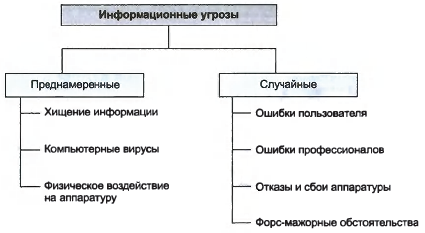 Рисунок 1 – Виды информационных угроз.Выводы. На основе проведенного исследования можно заключить:…..Список литературыАцапина Л.А. Коммерческая тайна как объект гражданских прав. Дис... канд. юрид. наук: 12.00.03 / Л.А. Ацапина; Рязанский гос. педаг. ун-т им. С.А. Есенина. – Рязань, 2005. – 209 с. Пашкевич В.В. Нравственное самоопределение студенческой молодежи: представления, стратегии, ориентации / В.В. Пашкевич // Известия ВГПУ. – 2014. – №2(263). – С.64-68.Потапов Н.А. Законодательный статус конфиденциальной информации в России [Текст] / Н.А. Потапов. //Вестник академии права и управления. - 2011. - № 24. - С. 31-36.Тантлевский И.Р. Оптимизм Экклезиаста / Игорь Романович Тантлевский. СПб, 2013. // Электронный ресурс. – [Режим доступа]: www.rfh.ru/downloads/Book/ 134393009.pdf Уразова С.А. Эволюция банковских систем: теория, методология исследования и российская практика: Автореф. дис… на соискание ученой степени доктора экономических наук: 08.00.10 / Ростов-на-Дону, 2011. - 50 с.Петров Иван Сергеевичкандидат юридических наук, доцентГОУ ВПО «Донбасская юридическая академия», г. Донецк, ДНРг. Донецк, ул. Лебединского, 9Семенова Ольга АндреевнаГОУ ВПО «Донбасская юридическая академия», г. Донецк, ДНРг. Донецк, ул. Лебединского, 9Petrov Ivan SergeevitshCandidate of Law Sciences, Associate ProfessorState educational institution of higher education «  », , DPR, st. Lebedinsky, 9Semyonova Olga AndreevnaState educational institution of higher education «  », , DPR, st. Lebedinsky, 9Приложение 2ЗАЯВКА(заполняется и направляется обязательно)на участие в международной научно-практической конференции«Актуальные проблемы правового и экономического знания: теория и практика»Схема проезда к месту 
проведения конференции:Трамвай № 4, маршрутное такси № 35, 35 А до остановки «Универмаг Донбасс».Автобусы №№ 8, 16, 63, 63А – до остановки «Смолянка».Автобус № 10 – до остановки «Школа».Красным цветом обозначен путь от указанных остановок транспорта до главного корпуса Донбасской юридической академии.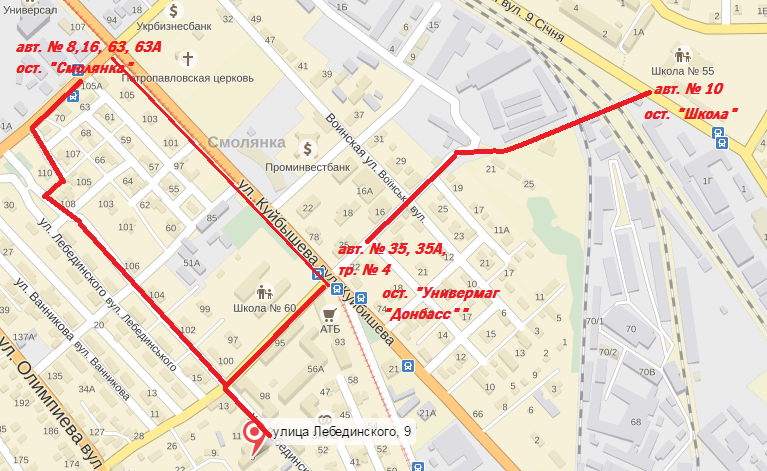 Ждем Вас на нашей конференции!Годы20112012201320142015Количество угроз, тыс.13501456156718762063Фамилия Имя Отчество Полное название учебного заведения /организации Город, странаДолжность/ статусНаучная степень, учёное звание Факультет, курс, специальность (для магистрантов, аспирантов, студентов)Форма участия: (очная или заочная)Направление работы конференции Название докладаНеобходимость мультимедийного сопровожденияПотребность в печатном сборнике (кол-во экз.)Телефон(ы) (с кодом страны и/или города)E-mail 